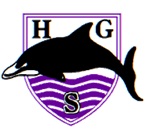 HALL GREEN SCHOOLJOB DESCRIPTIONPOST: FINANCE ASSISTANT
Post TitleFinance OfficerPurposeTo support the general administration of the school with particular responsibility for finance and administration functionsReporting toThe BursarCore tasks and responsibilities: Banking of cash/cheques and maintenance of appropriate financial records as requiredTo have an in depth knowledge of the school’s financial systems and ensuring that the purchasing policy is adhered toRaising orders as required.  Responsible for entering delivery notes, invoices and income onto computerised financial systemMonitor information, investigate anomalies and take corrective proceduresEnsuring that the principle of best value is applied when placing ordersContact and liaise with suppliers and advisorsTo ensure suppliers are paid on timeAssist in maintaining computer held accounts for FMSProvide support and assistance with the month end and year end monitoring and procedures including relevant supporting documentationMaintain appropriate records of school leases and contractsAdminister the finance of school activities from public funds and maintain appropriate accountsTo oversee and maintain whole school stationery stock To assist the Deputy Headteacher in the administrative tasks of maintaining the school minibuses Provide information to departmental and budget holders and report on a monthly basisWork within the parameters of schools’ financial procedure regulations and the Academies Financial HandbookTo keep abreast of current developments and undertake relevant CPD when appropriateContribute to the overall ethos/aims of the school.Core tasks and responsibilities: Banking of cash/cheques and maintenance of appropriate financial records as requiredTo have an in depth knowledge of the school’s financial systems and ensuring that the purchasing policy is adhered toRaising orders as required.  Responsible for entering delivery notes, invoices and income onto computerised financial systemMonitor information, investigate anomalies and take corrective proceduresEnsuring that the principle of best value is applied when placing ordersContact and liaise with suppliers and advisorsTo ensure suppliers are paid on timeAssist in maintaining computer held accounts for FMSProvide support and assistance with the month end and year end monitoring and procedures including relevant supporting documentationMaintain appropriate records of school leases and contractsAdminister the finance of school activities from public funds and maintain appropriate accountsTo oversee and maintain whole school stationery stock To assist the Deputy Headteacher in the administrative tasks of maintaining the school minibuses Provide information to departmental and budget holders and report on a monthly basisWork within the parameters of schools’ financial procedure regulations and the Academies Financial HandbookTo keep abreast of current developments and undertake relevant CPD when appropriateContribute to the overall ethos/aims of the school.Generic responsibilities of all Hall Green School StaffTo work consistently to uphold the school’s mission statement.To follow all school policies.To work in a cooperative and polite manner with staff and all other Stakeholders.To work with students in a courteous, positive, caring and responsible manner at all times.To follow child protection measures and in so doing ensure that pupil safety and wellbeing is never compromised.To take an active part in the school’s commitment to the development of staff and the appraisal procedure.To work with visitors to school in a way that upholds the school’s reputation.To seek to improve the quality of the service the school provides.To present oneself in a professional way that is consistent with the values and expectations of the school.To carry out, in good grace, any other duty deemed reasonable by the Headteacher.The post holder will be subject to appraisal objectives which will be agreed and reviewed annually. The post holder is expected to carry out such other duties as may reasonably be assigned by the Headteacher.The post holder will be subject to appraisal objectives which will be agreed and reviewed annually. The post holder is expected to carry out such other duties as may reasonably be assigned by the Headteacher.